Wildorado ISD School Supply List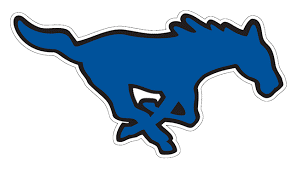 3rd GradeBox of pencils (please no Crazy Art)1 box colored pencils1 box colored markersPencil box for student supplies2 packages of wide-ruled notebook paper2 composition notebooks1 blue folder with brads1 red folder with brads1 package Expo markers1 set of headphones1 box of tissues1 bottle of hand sanitizerAdditional supplies may be assigned during the first week of school.